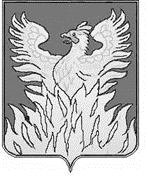 Администрациягородского поселения ВоскресенскВоскресенского муниципального районаМосковской областиП О С Т А Н О В Л Е Н И Еот 27.12.2017  № 279О дополнительных мерах по обеспечению пожарной безопасности и антитеррористической защищенности объектов в период подготовки и проведения новогодних праздников и определении мест применения пиротехнических изделий на территории городского поселения ВоскресенскВ соответствии с Федеральным законом от 6 октября 2003 г. N 131-ФЗ "Об общих принципах организации местного самоуправления в Российской Федерации", в целях обеспечения пожарной безопасности и антитеррористической защищенности объектов на территории городского поселения Воскресенск в период подготовки и проведения мероприятий, посвящённых встрече нового 2018 года, ПОСТАНОВЛЯЮ:Руководителям муниципальных учреждений администрации городского поселения Воскресенск:- провести противопожарные осмотры территорий и помещений перед их закрытием в предпраздничные дни с целью недопущения нарушений, способствующих возникновению и развитию пожаров, принятия своевременных мер по устранению имеющихся нарушений;проверить наличие средств пожаротушения, наличие инструкций по порядку действий при угрозе или возникновении пожара, террористической угрозе, планов эвакуации в случае возникновения чрезвычайной ситуации;провести дополнительные инструктажи по соблюдению мер пожарной безопасности и угрозе террористического акта;- проверить состояние антитеррористической защищенности объектов, провести тренировки по действиям сотрудников учреждений в случае возникновения террористической угрозы;назначить ответственных лиц за пожарную безопасность в период новогодних праздников на подведомственных объектах из числа руководящего состава;организовать проверки выполнения требований пожарной безопасности с привлечением представителей ОНД в местах круглосуточного или массового пребывания людей;совместно с ОНД ознакомить с инструкцией «О мерах пожарной безопасности на объектах с массовым пребыванием людей», с обязательным её изучением руководителями, должностными лицами, дежурным персоналом и обеспечить неукоснительное её выполнение.обеспечить беспрепятственный проезд пожарной и специальной техники к местам проведения мероприятий;совместно с УМВД России по Воскресенскому району запретить использование огневых и пиротехнических средств при проведении праздничных мероприятий, за исключением мест, указанных в п.3 настоящего постановления;Определить местами для применения населением пиротехнических изделий 1-3 класса опасности следующие территории:набережная р. Москвы в районе Докторовского озера;берег р. Москвы от ул. Энгельса до пешеходного моста;берег р. Семиславки на удалении не менее 100 м от строений;ул. Рабочая на удалении не менее 100 м от строений;берег водоёма в районе СОШ № 17 не менее 100 м от строений;пойма реки Нерской в районе д. Маришкино на удалении не менее 100 метров от строений.Заместителю начальника управления- начальнику организационного отдела Москалевой Е.Е обеспечить размещение (опубликование) постановления на Официальном сайте городского поселения Воскресенск, в соответствии с Уставом муниципального образования «Городское поселение Воскресенск» Воскресенского муниципального района Московской области.Контроль исполнения настоящего постановления возложить на первого заместителя руководителя администрации Кривоногова М.Г.Руководитель администрации 							                   городского поселения Воскресенск                                                                 В.В. Копченов